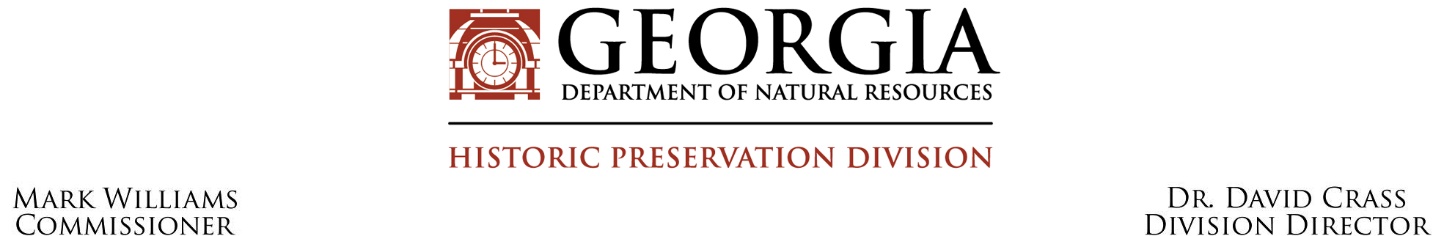 SFY 2020 Georgia Heritage Grant ProgramPredevelopment GrantApplication PackageI. IntroductionThe purpose of the Georgia Heritage grant program is to encourage the preservation of historic properties, to stimulate economic development and neighborhood revitalization, to support community preservation projects that provide a public benefit, and to assist local communities in developing sound preservation projects. The applicant for a Georgia Heritage grant must either a local government or a private, secular non-profit organization.  Properties and resources owned or controlled by a church, religious denomination or sectarian institution are not eligible.Predevelopment grant applications are for site-specific predevelopment planning activities, such as historic structures reports, conditions assessment reports, structural assessment reports, preservation plans, architectural drawings, and specifications. Cemetery projects such as cemetery resource/monument surveys, ground-penetrating radar surveys, preservation plans, or master plans are also eligible. This document includes the following: evaluation and selection criteria, application guidance, and the Georgia Heritage grant application.  Please submit only pages 7-14 (Application) of this document to the Historic Preservation Division.Applicant InformationThe applicant for a Georgia Heritage grant must be either a local government or a private, secular non-profit organization.  Properties and resources owned or controlled by a church, religious denomination or sectarian institution are not eligible. The authorized signature must be the Chief Executive Officer of the local government or non-profit organization.  This person must have legal authority to accept a state grant and to authorize work on the property.Submittal InformationSubmit three (3) paper sets of the application (one original with original ink signatures and two photocopies), plus three (3) paper copies of all supporting documentation. Photocopied photographs are acceptable, provided they have sufficient clarity of detail.  Also submit one (1) CD or flash drive containing digital copies of your complete application package (only pages 7-14).Applications must be postmarked by July 1, 2019.  Late or incomplete applications will not be considered for fundingSend applications to:Allison Asbrock, Outreach Program ManagerHistoric Preservation Division, GA DNR2610 GA Hwy 155 SWStockbridge, Georgia 30281Questions?  Contact Allison Asbrock at allison.asbrock@dnr.ga.govII. PREDEVELOPMENT PROJECTS EVALUATION & SELECTION CRITERIAThe Historic Preservation Division’s Grant Selection Committee will evaluate and select the Georgia Heritage grant applications based on the following criteria:  Resource meets eligibility requirements.Project concept is appropriate for resource.Project design is consistent with applicable preservation and/or professional standards. Project fills demonstrated preservation need.Project provides a public benefit. Resource is exceptionally significant or one of a few surviving examples of an important type.  Resource is of a type identified by HPD as having a high priority for preservation assistance.Statewide distribution of projects in applicant pool.Urgency of need/degree to which the historic resource is threatened.* For the SFY 2020 grant cycle, no resource type has been identified by HPD as having a high priority for preservation assistance.III. APPLICATION GUIDANCERefer to page 2, Predevelopment Grant Evaluation and Selection Criteria, before completing the application.The following information provides guidance for completing specific sections of the Georgia Heritage grant application. Contact Allison Asbrock, Outreach Program Manager, with additional application or project qualification questions at allison.asbrock@dnr.ga.gov3. GRANT PROJECT MANAGERSThe project manager is the person who 1) will have day-to-day responsibility for the project; 2) will be the liaison between the grant recipient organization and HPD; 3) will ensure that all grant requirements are met; and 4) has authority to make decisions concerning project work or finances. If you plan to hire a consultant to carry out the project, the organization must still appoint a project manager to whom the consultant will report.  Identify the person who will handle financial documentation and reimbursement requests for the project.  The financial manager must be a member or employee of the applicant organization. The project manager and financial manager may be the same person.4. PROPERTY INFORMATIONList the street address (not post office box) of the property. If no street address is known, please indicate the parcel number.Indicate the ownership status of the property for which grant assistance is sought.  Properties and resources owned or controlled by a church, religious denomination or sectarian institution are not eligible. If the property owner is not the grant applicant, please supply the contact information of the property owner. If the applicant leases the property for which grant assistance is being sought, list the term of the lease and provide three (3) copies of the lease agreement.  Note that the property owner must co-sign the application.The property benefitting from grant funds must be listed in or eligible for the Georgia/National Register of Historic Places, either individually or within a district. Please supply the official Georgia/National Register property name, if the property is listed.  If the property is within a historic district, list the district name, then the property name.  If the property is not listed in the Georgia/National Register of Historic Places, a copy of a current (dating to within three years) eligibility letter must be submitted with the application. If the property has not yet been determined eligible for the Georgia/National Register of Historic Places, you must submit preliminary information and have received an official eligibility determination from HPD’s National Register staff PRIOR to applying for funding.   Please plan accordingly and allow 45 days for HPD review.  Please submit one copy of the preliminary eligibility application by May 15, 2019.    The application is available on our website here: https://georgiashpo.org/sites/default/files/hpd/pdf/National_Register/NominationProcessPart1.pdf.  More information on the National Register process, please see our website https://georgiashpo.org/nominationprocess.   Properties must be officially listed prior to the disbursement of any funds.  Please describe your plan and timeline to complete the National Register of Historic Places nomination, if property not listed.If planning or predevelopment documents (such as a master plan, feasibility study, preservation plan, historic structures report, archaeological survey report, or plans and specifications), have been prepared for the property, please submit three copies with the application.  5. PROPERTY DESCRIPTIONInclude as part of the grant application at least five (5) photographs which clearly show the overall resource.  Each photo should display a different view.  Each of the three (3) copies of the application submitted should include an attached set of photographs.  Clear photocopies of photographs are acceptable.  Within the narrative, please address the following:A brief description of the general physical condition of the property (interior and exterior), including all structures on the property.  Indicate the historic material remaining on the property and the surroundings or setting in which the property is situated.  Describe the details of significant features, finishes, and materials. Is the property an example of a rare historic resource type? Provide a description of the current use of the property and what the property will be used for once this project and future bricks and mortar rehabilitation is completed.6. PROJECT DESCRIPTIONDescribe the purpose of the project, the specific products that will result from the project work (ex: preservation plan, plans and specifications for restoration, etc.), and the means and methods by which it will be accomplished.  Specify the completed project work product and include a summary of the activities and measures planned to accomplish the project. Does the project relate to previous and/or future planned preservation projects or activities in the community? HPD has developed guidelines for many types of predevelopment projects, which are used to refine or specify the scope-of-work for the awarded grants and to evaluate subsequent work products. Where existing, project descriptions should be developed and structured in accordance with associated guidance (activities and measures should address the items indicated in the guidance).  Please see below for more information and links to HPD’s website.For project applications for a building-specific Conditions Assessment Report, Historic Structures Report, Preservation Plan, or Structural Assessment Report please see information and guidelines at http://georgiashpo.org/technicalassistance.For project applications for a cemetery resource/monument survey, ground-penetrating radar survey, preservation plan or master plan, see information and guidelines at http://georgiashpo.org/cemeteries.For project applications for a site-specific archaeological survey see information and guidelines at http://georgiashpo.org/consultantsdirectory.7. PROJECT NEEDThe project need should state the goals of the project and include explanation of why the project activity and work product is important for preservation or associated interests related to the subject resource, area, or community, how it will further those interests, how it fits with other completed or future survey/preservation planning projects, an explanation of the project’s immediacy, and the public benefit resulting from the project.  Narrative should also address any physical or developmental threats to the property, how to address those threats, and the necessity to complete the project at this time.8. PROJECT SCHEDULEThe project schedule should be carefully planned so that all project work can be completed by September 30, 2020.  HPD will have the option to reassign the grant funds to another grantee if the project does not meet these deadlines.  Consultants should be hired and the first phase of the project should be underway by March 31, 2020.  HPD will require preliminary materials to be submitted by April 1, 2020, the final draft by June 1, 2020, and the final product by August 15, 2020.  9. PROJECT FUNDING AND SUPPORTSummarize the existing financial capability to complete/not complete the project and how the Georgia Heritage grant fits into the project funding structure. What are the contingency plans if the Georgia Heritage grant is not or partially awarded?Provide documentation of broad local support for the project.  This can include, but is not limited to, letters, signed petitions, and public meeting attendance sheets from local citizens, preservation organizations, community organizations, local government officials and others. Newspaper and magazine articles also may be included.  10. GRANT AMOUNT REQUESTEDProvide the total project cost, the grant amount requested, and the matching share.  Matching share should be a minimum of 40% of the total project cost. The grant funds must be an all cash match. Please document the source of match in Question 11, Project Budget. Matching funds cannot be federal funds.NOTE: Georgia Heritage grant funds are reimbursable grants.  The grant recipient will need a cash commitment strong enough to keep the project running.  Invoices for reimbursement may be submitted as often as monthly, and can be paid upon approval of project work completed.  All invoices will be reimbursed at a rate of 60% of costs documented.  Final payment amount up to 20% of the grant will be withheld pending approval by HPD staff of completed work.11. PROJECT BUDGETIdentify costs of all work items as outlined in the Project Description (Question 6) within the embedded table.  This budget should be for the entire project cost, both grant share and matching share.  Use the budget categories listed here as described in the application. If other cost categories are necessary, list them under "other," and identify them.  	Allowable Salary RatesNo individual, including staff, consultants or volunteers donating time, may claim an hourly salary higher than $90.62. If staff time is counted as part of the project cost, it must be documented. Consultants may charge no more than $90.62 per hour or, instead, may charge a lump sum fee for the project.	Allowable Travel RatesNo individual, including staff, consultants or volunteers donating time, may claim travel reimbursement rates higher than State of Georgia travel rates.  The current allowable rate for mileage reimbursement is 50 cents per mile and there are varying limits on hotel reimbursements.    Consultants may not charge higher rates than those discussed above, nor may they include travel rates in a lump sum fee for their project work.Budget JustificationAll major costs identified with an * must be explained in the narrative of the application.  Each cost item must clearly show how the total charge for that item was determined.  Examples:Consultant fees for Historic Resources Survey of $10,000 was budgeted at the average rate of $50/resource with 200 resources in the defined survey area.Construction fees for roof replacement based on quote from XYZ Firm for a project of this size.  Consultant fees for historic structures report based on the cost of XYZ’s completed project that is similar in scope of product and size of historic resource.  5 historic preservation interns will work approximated 10 hours each of research and documentation for the historic resources survey.  At a rate of $12/ hours, this will total to $600 in paid labor. NOTE regarding Indirect Costs:  Only universities and governments with federally approved indirect cost rates may claim indirect costs. The current approved rate must be specified and documented.NOTE regarding Program Income:  A registration fee may be charged for grant-funded workshops, seminars or conferences.  However, if a sales fee is charged for a grant-funded publication, grant funds will be subject to recapture; once the grant period expires, a fee may be charged.12. ADDITIONAL COMMENTSPlease provide any additional information that may be beneficial and pertinent to the review of the application.13. ASSURANCESIt is the Applicant's responsibility to read and understand the Assurances section. By signing the application and initialing each Assurance, you are certifying that the organization accepts these regulations and will comply with them in carrying out the grant project.  Applications with incomplete Assurances sections will not be considered	SUPPLEMENTAL MATERIALS1. ResolutionA resolution is required as part of the grant.  The applicant must provide three (3) copies of a signed resolution from the grant recipient’s organizational meeting.  The resolution must address approval to submit the grant application, to accept the grant if awarded, and to have matching funds available for payment of the project costs if awarded.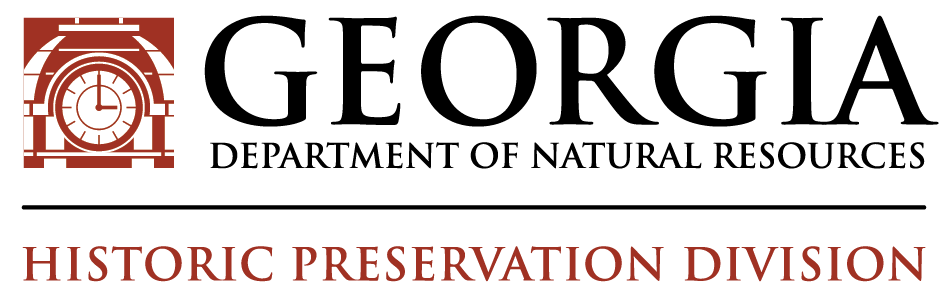 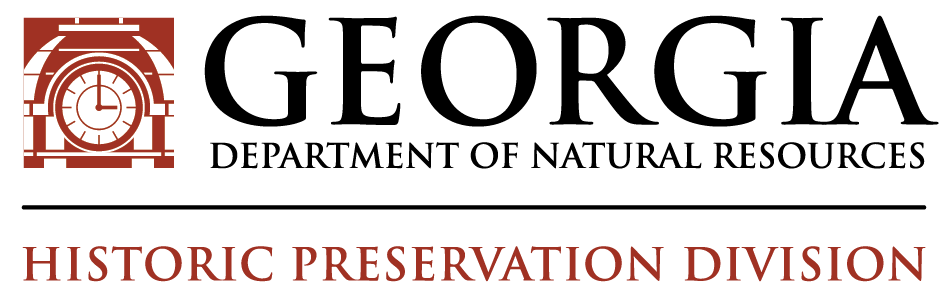 Send applications to:Allison Asbrock, Outreach Program ManagerHistoric Preservation Division, GA DNRJewett Center for Historic Preservation2610 GA Hwy 155 SWStockbridge, Georgia 30281Questions?  Contact Allison Asbrock at allison.asbrock@dnr.ga.gov1.  APPLICANT:
Local Government/Official Applicant ________________________________________________________________Chief Executive Officer & Title ______________________________________________________________________Address for official correspondence __________________________________________________________________Phone Number ______________________	E-Mail Address ____________________________________________Federal Identification Number________________________ County________________________________________U.S. Congressional District __________________________   Regional Commission ___________________________State Senate District ________________________________	State Rep. District _____________________________2. APPLICATION PREPARED BY:Name ______________________________________	Title _______________________________________________Address (if different from above) ______________________________________________________________________Phone Number ___________________________________	E-Mail Address _______________________________3. GRANT PROJECT MANAGERS:
Name _______________________________________	Title _______________________________________________Address (if different from above) ______________________________________________________________________Phone Number ___________________________________	E-Mail Address _______________________________If different from grant project manager above, who will handle the financial management and documentation for the project? Name _______________________________________	Title _______________________________________________Address (if different from above) ______________________________________________________________________Phone Number ___________________________________	E-Mail Address ____________________________________Check to acknowledge that the project manager and financial manager will be able to attend a grant administration workshop?List any other persons not listed above who will be involved in the project, such as consultants, volunteers, city employees, etc.  What will be their roles?4. PROPERTY INFORMATIONGeographical Location:Street Address ___________________________________________________City ____________________________________________________________County _________________________________________________________Parcel No. (if no known street address) _______________________________Property Ownership_____ Applicant owns the property for which grant assistance is being sought. _____ Applicant leases the property for which grant assistance is being sought. 		 	Date current lease expires_____________________________Property Owner Information (if different from applicant)Name ________________________________	Title (if applicable) _____________________________Address ______________________________________________________________________________Phone Number ________________________	E-Mail Address ________________________________Is property listed on the National Register of Historic Places? No____ Yes____ (if yes, answer questions below)___Property is listed individually on the National Register of Historic Places (NRHP)		NRHP name of property____________________________________________________________________Property is contributing to a NR HP-listed Historic District 		NRHP District name____________________________________________________________________Other Name(s) of historic property (if applicable) _____________________________________Have any planning or predevelopment documents (such as a master plan, feasibility study, preservation plan, historic structures report, archaeological survey report, or plans and specifications) already been prepared for this property? ___No ___Yes, briefly describe the documents. Include 3 copies with application5. PROPERTY DESCRIPTION: (Be concise and limit to 1 to 3 short paragraphs)6. PROJECT DESCRIPTION: (Be concise and limit to 1 to 3 short paragraphs)7. PROJECT NEED: (Be concise and limit to 1 to 3 short paragraphs)8. PROJECT SCHEDULE:9. PROJECT FUNDING & SUPPORT: (Be concise and limit to 1 to 3 short paragraphs)10. GRANT AMOUNT REQUESTED: Total Project Cost (total project cost equals grant amount requested, plus matching share) 		$_________Grant Amount Requested (not more than 60% of total project cost)					$_________Matching Share (at least 40% of total project cost; equal to total project cost minus grant amount)	$ ________11.  PROJECT BUDGET: Source of matching shareDonor:	_____________________________		Donor:  ________________________________Source:	_____________________________		Source: ________________________________In-Kind:  __________Cash________________		In-Kind:  __________Cash________________Amount: ____________________________		Amount: _______________________________
Budget Justification12. ADDITIONAL COMMENTS (Optional):13. CERTIFICATION AND STATEMENT OF ASSURANCES:  The Applicant hereby assures and certifies to the Historic Preservation Division (HPD) and the Georgia Department of Natural resources by placing his/her initials beside each item below that the applicant accepts in advance any grant awarded by HPD and agrees to the following:PLEASE INITIAL EACH.___ 1.	That any funds received from HPD will be expended under the Terms and Conditions of the grant.
___ 2.	The matching funds for the grant are available, and funds are available for payment of project costs prior to grant fund reimbursement from the state.
___ 3.	The information contained herein and on all attachments and supporting material is true and correct, and filing of the application has been duly authorized by the governing body of the applicant.
___ 4.	Project work will conform with federal and state regulations relating to non-discrimination. These include but are not limited to:  Americans with Disabilities Act; Civil Rights Act; Section 504 of the Rehabilitation Act; the Age Discrimination Act; and the Drug Abuse Office and Treatment Act.
___ 5.	Adequate financial management systems will be maintained (a) in accordance with the standards specified in OMB Circular A-102, Attachment G, “Standards for Grantee Financial Management Systems,” and (b) auditory in accordance with the General Accounting Office's Standards for Audit of Governmental Organizations, Programs, Activities, and Functions. 
___ 6.	If funds are awarded, project work will begin in a timely manner and no later than March 31, 2020, and that project work will be completed by September 30, 2020.14. CERTIFICATION:  I certify that I have read the accompanying Instruction Sheet and Assurances and accept all terms and conditions set forth therein.  I also certify that all information contained in this application is correct, that the matching share will be provided as indicated, and that the project will be undertaken in conformance with the Secretary of the Interior's Standards for Archaeology and Historic Preservation and all applicable state and federal guidelines and regulations.APPLICANT SIGNATURE:_____________________________________________		DATE:  _________________Authorized signature_____________________________________________		TITLE: __________________Typed or printed namePROPERTY OWNER SIGNATURE (if different from above)_____________________________________________		DATE:  _________________Authorized signature_____________________________________________		TITLE: __________________Typed or printed nameAPPLICATIONS MUST BE POSTMARKED BY JULY 1, 2019.APPLICATION COMPLETION CHECKLISTApplication form is completeThree (3) copies of the resolution, one (1) with original signature, authorizing the submission of the application and attesting to matching funds availability. 
Three (3) copies of the lease agreement, if applicable.All required signatures have been obtained, and all assurances have been initialed by both the organizational representative and the property owner, if different.Three (3) paper sets of the application and all supporting documentation are included (One original with original ink signatures, and two copies).One CD containing a digital copy of the complete application package.Letter(s) of support from local groups or citizens. Three sets of at least five photographs.  Photocopied photographs are acceptable.
Three copies of any additional predevelopment documents, if applicable
Copy of National Register eligibility determination, if applicable


